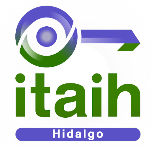 FORMATO DENUNCIAINCUMPLIMIENTO A LAS OBLIGACIONES DE TRANSPARENCIAINSTITUTO  DE  TRANSPARENCIA,  ACCESO  A LA INFORMACIÓN PÚBLICA GUBERNAMENTAL Y  PROTECCIÓN DE  DATOS PERSONALES DEL ESTADO DE HIDALGOP   R   E   S   E   N  T  E	Por medio del presente ocurso, con fundamento en lo dispuesto por los artículos 87, 88, 90 y 91 de la Ley de Transparencia y Acceso a la Información Pública para el Estado de Hidalgo, vengo a interponer DENUNCIA, POR INCUMPLIMIENTO A LAS OBLIGACIONES DE TRANSPARENCIA.	En tal virtud a efecto de dar cumplimiento a lo establecido por el ordenamiento 89 de la Ley de Transparencia y Acceso a la Información Pública para el Estado de Hidalgo, manifiesto lo siguiente:I.- NOMBRE DEL SUJETO OBLIGADO ________________________________________II.- DESCRIPCIÓN CLARA Y PRECISA DEL INCUMPLIMIENTO ____________________________________________________________________________________________________________________________________________________________________________________________________________________________________________________________________________________________________________________III.-MEDIOS DE PRUEBA QUE SE ESTIMEN NECESARIOS ________________________________________________________________________________________________________________________________________________IV.- CORREO ELECTRÓNICO O MEDIO PARA RECIBIR NOTIFICACIONES__________ ________________________________________________________________________________________________________________________________________________V.- NOMBRE DEL DENUNCIANTE Y OPCIONALMENTE SU PERFIL (únicamente para propósitos estadísticos) _____________________________________________________________________________________________________________________________________________________________________________________________________